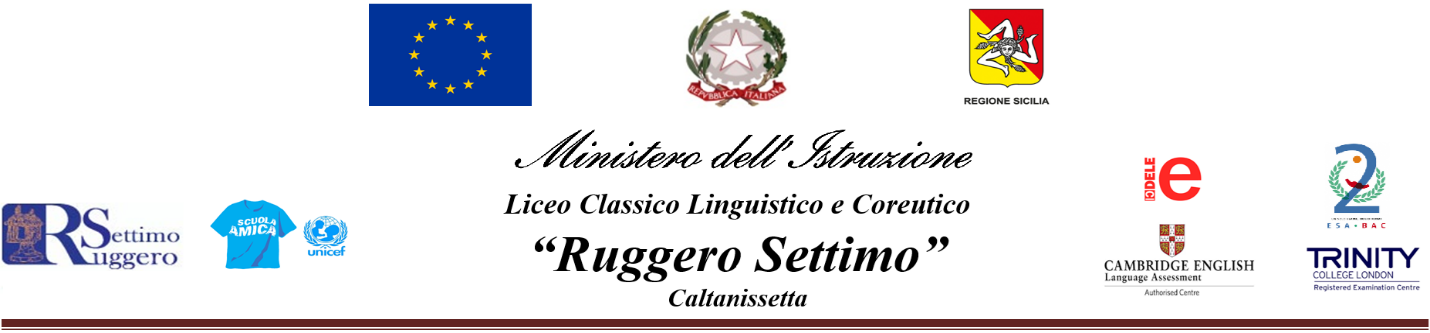 Al D.S. di tutte le scuolaAl docente coordinatore del dipartimento di lettereOggetto: Invito al Seminario di studi classici in onore di Francesca Fiandaca RiggiGent.li Dirigente e professoressa/reLa nostra Scuola organizza nelle giornate del 10 e 11 febbraio p.v. il II Seminario di studi classici in ricordo di Francesca Fiandaca Riggi, dal titolo : I colori: toni, sfumature poetiche e linguistiche nell’antichità.A motivo dell’emergenza Covid-19 il Seminario si svolgerà a distanza su piattaforma di cui daremo notizia ai partecipanti in prossimità dell’evento.Il Seminario, che si realizza in sinergia con gli Atenei di Palermo, Catania ed Enna, ha valore di corso di formazione (4 ore) ed è pubblicato sulla piattaforma S.O.F.I.A. con il codice 53612.I partecipanti possono iscriversi al corso scegliendo una delle tre modalità elencate qui di seguito:Iscrizione attraverso la piattaforma S.O.F.I.A. codice 53612 inviando una mail all’indirizzo  formazione@liceorsettimo.edu.itUtilizzando il modulo Google appositamente creato per il Seminario: https://docs.google.com/forms/d/15IivcWZXePBjwBN4_87XQsIZXbZVzoIFU6W0y6gb1w0/editIn tempo utile gli iscritti riceveranno via mail il link per accedere alla video lezione. Il programma prevede quattro relazioni dai titoli:Colori della natura e colori dell’anima nella poesia latina, Pietro Colletta, Università Kore EnnaOinops “colore del vino”? Storia di un epiteto, Franco Giorgianni, UNIPAI colori nelle lingue del mondo:  uno sguardo tipologico, Luisa Brucale, UNIPAI colori nella lirica pindarica, Paolo Cipolla, UNICTIn Allegato la Locandina dell’evento.Certi di un Vostro cortese riscontro, si porgono cordiali salutiCaltanissetta, 1 febbraio 2021                                                                                   La Dirigente Scolastica          									             Loredana Schillaci